ToestemmingIk                                            wens dat (indien van toepassing) de huisarts 		 WEL /  NIET geïnformeerd wordt over de psychologische zorg psychiater		 WEL /  NIET geïnformeerd wordt over de psychologische zorgandere hulpverlener   	 WEL /  NIET geïnformeerd wordt over de psychologische zorg Ik geef mijn psycholoog hierbij toestemming tot uitwisseling van informatie in vorm van: kennisgeving opstart traject na intakegesprek:    huisarts -   psychiater  -   andere hulpverlener kennisgeving afronding traject (incl verwijzing):  huisarts -   psychiater  -   andere hulpverlener delen van functioneel bilan/verslag:		      huisarts -   psychiater  -   andere hulpverlener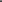  mondeling overleg				      huisarts -   psychiater  -   andere hulpverlenerDatum	     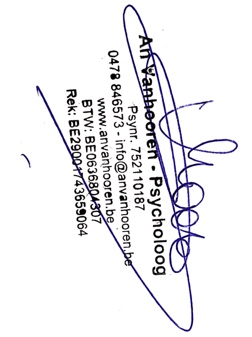 Handtekening cliënt	     			Handtekening psycholoogDatum van aanmelding:      	FUNCTIONEEL BILAN / VERSLAGRechtstreeks toegankelijke eerstelijnspsychologische zorg – max. 8 sessies (45 min) / 12 maand (11€/4€)Situatie bij aanmelding:Klachten (denk aan bv: waar heb je last van? Sinds wanneer? Had je  eerder al deze klachten? Lichamelijke, mentale, emotionele, relationele klachten,  …? Angsten, depressiviteit, stress, …)Omstandigheden  (denk aan bv: huidige situatie, voorgeschiedenis, leefsituatie, relationeel, financieel, steunfiguren, werk/studie, …)Persoonlijke stijl (denk aan bv: Hoe ga je om met moeilijkheden? Wat zijn je sterktes en je valkuilen? …)Neemt u medicatie? 	 nee		 Ja, nl.      Bent u in ziekteverlof? 	 nee		 Ja, sinds        Hulpvraag (denk aan bv: Wat heb je nodig? Wat verwacht je van de pscyholoog? Welk doel wil je bereiken?)Contactgegevens cliëntContactgegevens cliëntContactgegevens cliëntContactgegevens cliëntContactgegevens cliëntContactgegevens cliëntContactgegevens cliëntFamilienaamVoornaamVoornaamGeboortedatumRijksregisternummerRijksregisternummerRijksregisternummerStraat - nrpostcode - gemeentepostcode - gemeentepostcode - gemeenteGeslachtEventuele voogd, contactpersoon, …Eventuele voogd, contactpersoon, …Recht op verhoogde tegemoetkomingRecht op verhoogde tegemoetkomingRecht op verhoogde tegemoetkomingRecht op verhoogde tegemoetkomingRecht op verhoogde tegemoetkomingJa                                    Nee   Ja                                    Nee   indien van toepassing: Gegevens verwijzerindien van toepassing: Gegevens verwijzerindien van toepassing: Gegevens verwijzerindien van toepassing: Gegevens verwijzerindien van toepassing: Gegevens verwijzerindien van toepassing: Gegevens verwijzerNaamVoornaamVoornaamAdresTelefoonTelefoonFunctieOrganisatieOrganisatieDatum verwijzingOpmerkingenGegevens huisartsGegevens huisartsGegevens huisartsGegevens huisartsNaamAdresTelefoonRiziv NrEmailDatum verwijzingOpmerkingenindien van toepassing: Gegevens andere hulpverlenerindien van toepassing: Gegevens andere hulpverlenerindien van toepassing: Gegevens andere hulpverlenerindien van toepassing: Gegevens andere hulpverlenerindien van toepassing: Gegevens andere hulpverlenerindien van toepassing: Gegevens andere hulpverlenerindien van toepassing: Gegevens andere hulpverlenerNaamVoornaamAdresTelefoonFunctieorganisatieorganisatieOpmerkingen